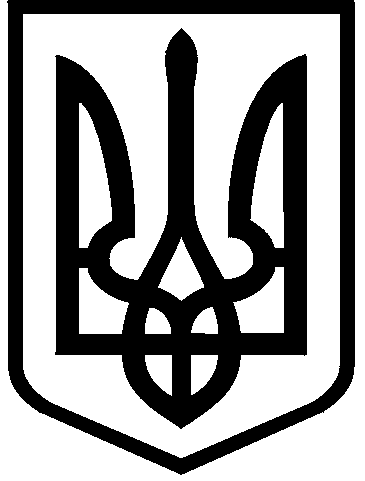 КИЇВСЬКА МІСЬКА РАДАVIII СКЛИКАННЯПОСТІЙНА КОМІСІЯ З ПИТАНЬ ЕКОЛОГІЧНОЇ ПОЛІТИКИ01044, м. Київ, вул. Хрещатик, 36 к.1005/1 	                            тел.:(044)202-70-76, тел./факс:(044)202-72-31 Протокол № 2/98засідання постійної комісії Київської міської ради з питань екологічної політики від 12.02.2020Місце проведення: Київська міська рада, м. Київ, вул. Хрещатик, 36, десятий поверх, каб. 1017, початок проведення засідання о 14:00.Склад комісії: 8 депутатів Київської міської ради.Присутні: 7 депутатів Київської міської ради – членів постійної комісії:Відсутній: 1 депутат Київської міської ради: Пилипенко С.О.Запрошені:Порядок денний:Заслуховування звіту заступника голови Київської міської державної адміністрації Пантелеєва П.О. про стан виконання плану заходів, спрямованих на реалізацію електронній петиції № 544 (ЗА прискорення будівництва нового муніципального притулку у Києві.)Доповідачі: Заступник голови Київської міської державної адміністрації – Пантелеєв Петро Олександрович;Директор Департаменту міського благоустрою виконавчого органу Київської міської ради (Київської міської державної адміністрації) – Кулеба Олексій Володимирович;Автор петиції - Луцюк Людмила Олександрівна.Заслуховування звіту заступника голови Київської міської державної адміністрації Пантелеєва П.О. про стан виконання плану заходів, спрямованих на реалізацію електронній петиції № 2079 (Назавжди заборонити законом: вирубку лісів, парків, знищення скверів та унеможливити зменшення зелених зон в м. Києві. Щорічно в нашому місті кількість зелених насаджень зменшується порядку 8 %!).Доповідачі: Заступник голови Київської міської державної адміністрації – Пантелеєв Петро Олександрович;Начальник Управління екології та природних ресурсів виконавчого органу Київської міської ради (Київської міської державної адміністрації) – Мальований Андрій Миколайович;В.о. генерального директора КО «Київзеленбуд» – Король Олексій Валентинович;Автор петиції - Баранова Галина Іванівна.Заслуховування звітів заступників голови Київської міської державної адміністрації про стан розгляду реалізації електронної петиції 
№ 7218 «Зупинити російському забудовнику вирубку нашого парку «Крістерова Гірка», що у Подільському районі, поки ще не пізно».Доповідачі: Заступник голови Київської міської державної адміністрації – Непоп Вячеслав Іванович;Заступник голови Київської міської державної адміністрації – Пантелеєв Петро Олександрович;Начальник Управління екології та природних ресурсів виконавчого органу Київської міської ради (Київської міської державної адміністрації) – Мальований Андрій Миколайович;В.о. генерального директора КО «Київзеленбуд» – Король Олексій Валентинович;В.о. начальника Державної екологічної інспекції Столичного округу - Головного державного iнспектора з охорони навколишнього природного середовища Столичного округу – Пономарчук Олексій Олександрович;Автор петиції – Тодоренко Д.П.Про розгляд ініціативи депутата Київської міської ради 
Буділова М.М. (вх. від 29.01.2020 №08/2044) стосовно створення зеленої зони (скверу) на земельних ділянках між житловими будинками №№ 63, 65 на 
вул. Райдужній у Дніпровському районі м. Києва.Доповідачі: Депутат Київської міської ради – Буділов Михайло Михайлович;Директор Департаменту земельних ресурсів виконавчого органу Київської міської ради (Київської міської державної адміністрації) – Оленич Петро Сергійович;Директор Департаменту містобудування та архітектури виконавчого органу Київської міської ради (Київської міської державної адміністрації) – Свистунов Олександр Вікторович;В.о. генерального директора КО «Київзеленбуд» – Король Олексій Валентинович.Про розгляд ініціативи депутата Київської міської ради 
Кутняка С.В. (вх. від 21.01.2020 №08/1264) стосовно створення скверу на земельній ділянці, що розташована на вул. Променистій у Солом’янському районі м. Києва.Доповідачі: Депутат Київської міської ради – Кутняк Святослав Вікторович;Директор Департаменту земельних ресурсів виконавчого органу Київської міської ради (Київської міської державної адміністрації) – Оленич Петро Сергійович;Директор Департаменту містобудування та архітектури виконавчого органу Київської міської ради (Київської міської державної адміністрації) – Свистунов Олександр Вікторович;В.о. генерального директора КО «Київзеленбуд» – Король Олексій Валентинович.Про розгляд ініціативи депутата Київської міської ради Ялового К.В. (вх. від 06.02.2020 № 08/2878) стосовно створення скверу на земельній ділянці на вул. Ставропольській, 27/29 у Шевченківському районі м. Києва.Доповідачі: Депутат Київської міської ради – Яловий Костянтин Володимирович;Директор Департаменту земельних ресурсів виконавчого органу Київської міської ради (Київської міської державної адміністрації) – Оленич Петро Сергійович;Директор Департаменту містобудування та архітектури виконавчого органу Київської міської ради (Київської міської державної адміністрації) – Свистунов Олександр Вікторович;В.о. генерального директора КО «Київзеленбуд» – Король Олексій Валентинович.Про розгляд звернення Управління екології та природних ресурсів виконавчого органу Київської міської ради (Київської міської державної адміністрації) (вх. від 14.01.2020 № 08/625) щодо зняття з контролю виконання доручення Київського міського голови Кличка В.В. стосовно виконання рішення Київської міської ради від 20.12.2017 № 726/3733 «Про надання статусу скверу земельній ділянці розташованій між буд. 59 на бульв. Академіка Вернадського та 2, 4 на вул. Академіка Доброхотова у Святошинському районі м. Києва».Доповідач: Начальник Управління екології та природних ресурсів виконавчого органу Київської міської ради (Київської міської державної адміністрації) – Мальований Андрій Миколайович.Про розгляд звернення депутата Київської міської ради 
Сандалової Г.О. (вх.29.01.2020 № 08/1974) щодо функціонування в регіональному ландшафтному парку «Партизанська слава» об’єкту розваг «Парк гойдалок» («Kacheli»).Доповідачі: Депутат Київської міської ради – Сандалова Ганна Олександрівна;Начальник Управління екології та природних ресурсів виконавчого органу Київської міської ради (Київської міської державної адміністрації) – Мальований Андрій Миколайович;В.о. генерального директора КО «Київзеленбуд» – Король Олексій Валентинович;Директор Департаменту економіки та інвестицій виконавчого органу Київської міської ради (Київської міської державної адміністрації) – Мельник Наталія Олегівна;Виконуючий обов’язки генерального директора - перший заступник генерального директора комунального підприємства виконавчого органу Київської міської ради (Київської міської державної адміністрації) «Київське інвестиційне агентство» – Тур Юлія Леонідівна.Про розгляд звернення КО «Київзеленбуд» (вх. від 11.01.2020 
№ 08/447, вих. від 11.01.2020 № 226-69) щодо розміщення паркувального майданчика на зеленій зоні по вул. Вифлеємській навпроти будинку № 4 у Дніпровському районі м. Києва.Доповідачі: В.о. генерального директора КО «Київзеленбуд» – Король Олексій Валентинович;Начальник Управління екології та природних ресурсів виконавчого органу Київської міської ради (Київської міської державної адміністрації) – Мальований Андрій Миколайович;Директор Департаменту земельних ресурсів виконавчого органу Київської міської ради (Київської міської державної адміністрації) – Оленич Петро Сергійович;Директор Департаменту транспортної інфраструктури виконавчого органу Київської міської ради (Київської міської державної адміністрації) – Осипов Валентин Олександрович.Про повторний розгляд проєкту рішення Київської міської ради «Про оголошення природної території ландшафтним заказником місцевого значення «Совська балка»», (доручення заступника міського голови – секретаря Київської міської ради від 05.11.2019 №08/231-3282/ПР).Доповідачі: Депутат Київської міської ради – Мірошниченко Ігор Михайлович;Начальник Управління екології та природних ресурсів виконавчого органу Київської міської ради (Київської міської державної адміністрації) – Мальований Андрій Миколайович;Директор Департаменту земельних ресурсів виконавчого органу Київської міської ради (Київської міської державної адміністрації) – Оленич Петро Сергійович;В.о. генерального директора КО «Київзеленбуд» – Король Олексій Валентинович.Про розгляд проєкту рішення Київської міської ради «Про надання Київському комунальному об’єднанню зеленого будівництва та експлуатації зелених насаджень міста "Київзеленбуд" дозволу на розроблення проєкту землеустрою щодо відведення земельної ділянки у постійне користування для обслуговування та експлуатації зелених насаджень загального користування на вул. Теодора Драйзера, 9-11 у Деснянському районі міста Києва (453015150), (доручення заступника міського голови – секретаря Київської міської ради від 28.01.2020 №08/231-236/ПР).	Доповідачі: Директор Департаменту земельних ресурсів виконавчого органу Київської міської ради (Київської міської державної адміністрації) – Оленич Петро Сергійович;	Директор Департаменту містобудування та архітектури виконавчого органу Київської міської ради (Київської міської державної адміністрації) – Свистунов Олександр Вікторович;	В.о. генерального директора КО «Київзеленбуд» – Король Олексій Валентинович.Про розгляд проєкту рішення Київської міської ради «Про надання Київському комунальному об’єднанню зеленого будівництва та експлуатації зелених насаджень міста "Київзеленбуд" дозволу на розроблення проєкту землеустрою щодо відведення земельної ділянки у постійне користування для обслуговування та експлуатації зелених насаджень загального користування на бульв. Верховної Ради, 8/20, 10, 10-а, 12-а, 14-а, вул. Будівельників 12-б, 14, 16, 18 у Дніпровському районі міста Києва (447013648), (доручення заступника міського голови – секретаря Київської міської ради від 28.01.2020 №08/231-237/ПР).Доповідачі: Директор Департаменту земельних ресурсів виконавчого органу Київської міської ради (Київської міської державної адміністрації) – Оленич Петро Сергійович;Директор Департаменту містобудування та архітектури виконавчого органу Київської міської ради (Київської міської державної адміністрації) – Свистунов Олександр Вікторович;В.о. генерального директора КО «Київзеленбуд» – Король Олексій Валентинович.Про розгляд проєкту рішення Київської міської ради «Про надання Київському комунальному об’єднанню зеленого будівництва та експлуатації зелених насаджень міста «Київзеленбуд» дозволу на розроблення проєкту землеустрою щодо відведення земельної ділянки у постійне користування для обслуговування та експлуатації зелених насаджень загального користування на вул. Старонаводницькій у Печерському районі міста Києва (639920135), (доручення заступника міського голови – секретаря Київської міської ради від 23.01.2020 №08/231-204/ПР).Доповідачі: Директор Департаменту земельних ресурсів виконавчого органу Київської міської ради (Київської міської державної адміністрації) – Оленич Петро Сергійович;Директор Департаменту містобудування та архітектури виконавчого органу Київської міської ради (Київської міської державної адміністрації) – Свистунов Олександр Вікторович;В.о. генерального директора КО «Київзеленбуд» – Король Олексій Валентинович.Про розгляд проєкту рішення Київської міської ради «Про відмову у наданні дозволу на розроблення проєкту землеустрою щодо відведення земельної ділянки у постійне користування для обслуговування та експлуатації скверу на вул. Урлівська, 23-г, Дніпровська набережна, 19 у Дарницькому районі міста Києва» (справа 674460140), (доручення заступника міського голови – секретаря Київської міської ради від 10.10.2019 №08/231-3064/ПР). Доповідачі: Директор Департаменту земельних ресурсів виконавчого органу Київської міської ради (Київської міської державної адміністрації) – Оленич Петро Сергійович;Директор Департаменту містобудування та архітектури виконавчого органу Київської міської ради (Київської міської державної адміністрації) – Свистунов Олександр Вікторович;В.о. генерального директора КО «Київзеленбуд» – Король Олексій Валентинович.Про розгляд проєкту рішення Київської міської ради «Про надання Київському комунальному об'єднанню зеленого будівництва та експлуатації зелених насаджень міста "Київзеленбуд" дозволу на розроблення проєкту землеустрою щодо відведення земельної ділянки у постійне користування для обслуговування та експлуатації зелених насаджень біля будинку № 25 на 
вул. Мартиросяна у Солом'янському районі міста Києва (340110240), (доручення заступника міського голови – секретаря Київської міської ради від 08.01.2020 №08/231-25/ПР).Доповідачі: Директор Департаменту земельних ресурсів виконавчого органу Київської міської ради (Київської міської державної адміністрації) – Оленич Петро Сергійович;Директор Департаменту містобудування та архітектури виконавчого органу Київської міської ради (Київської міської державної адміністрації) – Свистунов Олександр Вікторович;В.о. генерального директора КО «Київзеленбуд» – Король Олексій Валентинович.Про розгляд проєкту рішення Київської міської ради «Про надання дозволу на розроблення проєкту землеустрою щодо відведення земельних ділянок відкритому акціонерному товариству «Київенергоремонт» на Парковій дорозі, 12 у Дніпровському районі м. Києва для експлуатації та обслуговування існуючих будинків та споруд відпочинку», К-23076 (доручення заступника міського голови – секретаря Київської міської ради від 07.04.2016 №08/231-1704/ПР).Доповідачі: Директор Департаменту земельних ресурсів виконавчого органу Київської міської ради (Київської міської державної адміністрації) – Оленич Петро Сергійович;Директор Департаменту містобудування та архітектури виконавчого органу Київської міської ради (Київської міської державної адміністрації) – Свистунов Олександр Вікторович;В.о. генерального директора КО «Київзеленбуд» – Король Олексій Валентинович.  Про розгляд проєкту рішення Київської міської ради «Про передачу громадянину Захаренку Ігорю Володимировичу у приватну власність земельної ділянки для ведення колективного садівництва на вул. Дніпровській, 80, ОБСЛУГОВУЮЧИЙ КООПЕРАТИВ «САДОВО-ДАЧНЕ ТОВАРИСТВО «ЗЕЛЕНИЙ БІР» в Оболонському районі міста Києва (438273507), (доручення заступника міського голови – секретаря Київської міської ради від 19.12.2019 №08/231-3926/ПР).Доповідачі: Директор Департаменту земельних ресурсів виконавчого органу Київської міської ради (Київської міської державної адміністрації) – Оленич Петро Сергійович;Директор Департаменту містобудування та архітектури виконавчого органу Київської міської ради (Київської міської державної адміністрації) – Свистунов Олександр Вікторович;В.о. генерального директора КО «Київзеленбуд» – Король Олексій Валентинович. Про розгляд проєкту рішення Київської міської ради «Про передачу ТОВАРИСТВУ З ОБМЕЖЕНОЮ ВІДПОВІДАЛЬНІСТЮ «НАУКА-КОМФОРТ» в оренду земельної ділянки для будівництва, обслуговування та експлуатації житлового комплексу з об’єктами соціального та громадського призначення на бульв. Академіка Вернадського, 32 у Святошинському районі міста Києва та внесення змін до договору оренди земельної ділянки від 11 квітня 2005 року № 75-6-00193 (518239356)», (доручення заступника міського голови – секретаря Київської міської ради від 05.02.2020 №08/231-298/ПР).Доповідачі: Директор Департаменту земельних ресурсів виконавчого органу Київської міської ради (Київської міської державної адміністрації) – Оленич Петро Сергійович;Директор Департаменту містобудування та архітектури виконавчого органу Київської міської ради (Київської міської державної адміністрації) – Свистунов Олександр Вікторович;В.о. генерального директора КО «Київзеленбуд» – Король Олексій Валентинович. СЛУХАЛИ: Ялового К.В. щодо прийняття за основу порядку денного із 18 питань засідання постійної комісії Київської міської ради з питань екологічної політики від 12.02.2020.ВИРІШИЛИ: Прийняти за основу порядок денний із 18 питань засідання постійної комісії Київської міської ради з питань екологічної політики від 12.02.2020.ГОЛОСУВАЛИ: «за» – 7, «проти» – 0, «утримались» – 0, «не голосували» – 0.Рішення прийнято.Питання, винесені на розгляд з голосу:СЛУХАЛИ: Москаль Д.Д.Про пропозицію Москаля Д.Д., члена постійної комісії Київської міської ради з питань екологічної політики, щодо включення до проєкту порядку денного проєкту рішення Київської міської ради «Про оголошення природної території ландшафтним заказником місцевого значення «Зелена мрія»», (доручення заступника міського голови – секретаря Київської міської ради від 11.02.2020 №08/231-391/ПР).ВИРІШИЛИ: Включити до проєкту порядку денного питання розгляду проєкту рішення Київської міської ради «Про оголошення природної території ландшафтним заказником місцевого значення «Зелена мрія»», (доручення заступника міського голови – секретаря Київської міської ради від 11.02.2020 №08/231-391/ПР).ГОЛОСУВАЛИ: «за» – 7, «проти» – 0, «утримались» – 0, «не голосували» – 0. Рішення прийнято.СЛУХАЛИ:Живаго О.Л.Про пропозицію Живаго О.Л. – голови Громадської організації «КИЇВ ДЛЯ ЖИТТЯ» щодо включення до проєкту порядку денного розгляд звернення ГО «КИЇВ ДЛЯ ЖИТТЯ» (вх. від 21.01.2020 № 08/Ж-187) щодо створення міського парку за адресою: вул. Антоновича, 52-54 у Голосіївському районі м. Києва.ВИРІШИЛИ: Включити до проєкту порядку денного розгляд звернення ГО «КИЇВ ДЛЯ ЖИТТЯ» (вх. від 21.01.2020 № 08/Ж-187) щодо створення міського парку за адресою: вул. Антоновича, 52-54 у Голосіївському районі м. Києва.ГОЛОСУВАЛИ: «за» – 7, «проти» – 0, «утримались» – 0, «не голосували» – 0. Рішення прийнято. СЛУХАЛИ:Яловий К.В.6.	Про пропозицію голови постійної комісії Київської міської ради з питань екологічної політики Ялового К.В. доповнити питання 6 проєкту порядку денного розглядом звернення депутата Київської міської ради 
Ялового К.В. (вх. від 10.02.2020 № 08/3116) спільно з розглядом ініціативи (вх. від 06.02.2020 № 08/2878) стосовно створення скверу на земельній ділянці на вул. Ставропольській, 27/29 у Шевченківському районі м. Києва.ВИРІШИЛИ: Доповнити питання 6 проєкту порядку денного розглядом звернення депутата Київської міської ради Ялового К.В. (вх. від 10.02.2020 
№ 08/3116) спільно з розглядом ініціативи (вх. від 06.02.2020 № 08/2878) стосовно створення скверу на земельній ділянці на вул. Ставропольській, 27/29 у Шевченківському районі м. Києва.ГОЛОСУВАЛИ: «за» – 5, «проти» – 0, «утримались» – 0, «не голосували» – 2. Рішення прийнято. СЛУХАЛИ:Яловий К.В.21.	Про пропозицію голови постійної комісії Київської міської ради з питань екологічної політики Ялового К.В. щодо включення до проєкту порядку денного розгляд звернення Київського еколого-культурного центру (вх. від 10.02.2020 №08/3097) стосовно вжиття заходів з метою захисту первоцвітів.ВИРІШИЛИ: Включити до проєкту порядку денного розгляд звернення Київського еколого-культурного центру (вх. від 10.02.2020 №08/3097) стосовно вжиття заходів з метою захисту первоцвітів.ГОЛОСУВАЛИ: «за» – 6, «проти» – 0, «утримались» – 0, «не голосували» – 1. Рішення прийнято. СЛУХАЛИ:Базік О.М.Про пропозицію Базіка О.М. щодо включення до проєкту порядку денного розгляд звернення Громадської ради при Дніпровській районній в місті Києві державній адміністрації щодо розширення меж природного ландшафтного заказника на території Труханового острова та створення єдиного комунального підприємства, на яке буде покладено функцію спеціальної адміністрації Труханового острова.ВИРІШИЛИ: Включити до проєкту порядку денного розгляд звернення Громадської ради при Дніпровській районній в місті Києві державній адміністрації щодо розширення меж природного ландшафтного заказника на території Труханового острова та створення єдиного комунального підприємства, на яке буде покладено функцію спеціальної адміністрації Труханового острова.ГОЛОСУВАЛИ: «за» – 7, «проти» – 0, «утримались» – 0, «не голосували» – 0. Рішення прийнято. СЛУХАЛИ: Ялового К.В. щодо прийняття в цілому порядку денного із 22 питань засідання постійної комісії Київської міської ради з питань екологічної політики від 12.02.2020.ВИРІШИЛИ: Прийняти в цілому порядок денний із 22 питань засідання постійної комісії Київської міської ради з питань екологічної політики від 12.02.2020.ГОЛОСУВАЛИ: «за» – 6, «проти» – 0, «утримались» – 0, «не голосували» – 1.Рішення прийнято.Голова постійної комісії Київської міської ради з питань екологічної політики звернувся до депутатів Київської міської ради із запитанням про наявність у будь-кого реального чи потенційного конфлікту інтересів стосовно будь-якого з питань порядку денного, а також про наявність у будь-кого відомостей про конфлікт інтересів у іншого депутата Київської міської ради.Письмова інформація від депутатів Київської міської ради не надходила, усна не озвучувалася.Розгляд (обговорення) питань порядку денного:Заслуховування звіту заступника голови Київської міської державної адміністрації Пантелеєва П.О. про стан виконання плану заходів, спрямованих на реалізацію електронній петиції № 544 (ЗА прискорення будівництва нового муніципального притулку у Києві).СЛУХАЛИ: Мазур Н.В.ВИСТУПИЛИ: Марченко М.А.ВИРІШИЛИ: Звернутись до Київського міського голови Кличка В.В. з проханням дати доручення Департаменту міського благоустрою виконавчого органу Київської міської ради (Київської міської державної адміністрації) відвідувати засідання постійної комісії Київської міської ради з питань екологічної політики, у разі надходження такого запрошення. Взяти до відома інформацію, оголошену на засіданні постійної комісії.ГОЛОСУВАЛИ: «за» – 6, «проти» – 0, «утримались» – 0, «не голосували» – 1.Рішення прийнято.Заслуховування звіту заступника голови Київської міської державної адміністрації Пантелеєва П.О. про стан виконання плану заходів, спрямованих на реалізацію електронної петиції № 2079 (Назавжди заборонити законом: вирубку лісів, парків, знищення скверів та унеможливити зменшення зелених зон в м. Києві. Щорічно в нашому місті кількість зелених насаджень зменшується порядку 8 %!).СЛУХАЛИ: Мальований А.М.ВИСТУПИЛИ: Гузей В.І., Базік О.М., Король О.В.ВИРІШИЛИ: Взяти до відома інформацію, оголошену на засіданні постійної комісії.Звернутись до заступника голови Київської міської державної адміністрації – Пантелеєва П.О. з проханням надати відповідні доручення структурним підрозділам виконавчого органу Київської міської ради (Київської міської державної адміністрації) переглянути строки реалізації пунктів 3-4 плану заходів з реалізації електронної петиції №2079 від 23.01.2016 та надати до комісії інформацію по суті питання, або вважати її, як таку, що реалізована.ГОЛОСУВАЛИ: «за» – 6, «проти» – 0, «утримались» – 0, «не голосували» – 1.Рішення прийнято. Заслуховування звітів заступників голови Київської міської державної адміністрації про стан розгляду реалізації електронної петиції № 7218 «Зупинити російському забудовнику вирубку нашого парку «Крістерова Гірка», що у Подільському районі, поки ще не пізно».СЛУХАЛИ: Мальований А.М.ВИСТУПИЛИ: Шейко В.В., Король О.В., Хохлов Г.А., Мальований А.М., Чаплінський А.М.ВИРІШИЛИ: Взяти до відома інформацію, оголошену на засіданні постійної комісії.Звернутись до Київського міського голови Кличка В.В. з проханням прийняти рішення про зняття з контролю електронної петиції № 7218 «Зупинити російському забудовнику вирубку нашого парку «Крістерова Гірка», що у Подільському районі, поки ще не пізно», як таку, що реалізована. ГОЛОСУВАЛИ: «за» – 5, «проти» – 1, «утримались» – 1, «не голосували» – 0. Рішення прийнято.Про розгляд ініціативи депутата Київської міської ради Буділова М.М. 
(вх. від 29.01.2020 №08/2044) стосовно створення зеленої зони (скверу) на земельних ділянках між житловими будинками №№ 63, 65 на 
вул. Райдужній у Дніпровському районі м. Києва.СЛУХАЛИ: Яловий К.В.ВИРІШИЛИ: Підтримати ініціативу депутата Київської міської ради Буділова М.М. (вх. від 29.01.2020 №08/2044) стосовно створення зеленої зони (скверу) на земельних ділянках між житловими будинками №№ 63, 65 на 
вул. Райдужній у Дніпровському районі м. Києва.Звернутись до КО «Київзеленбуд» з проханням подати клопотання про надання дозволу на розроблення проєкту землеустрою щодо відведення земельної ділянки для створення скверу в установленому порядку.ГОЛОСУВАЛИ: «за» – 6, «проти» – 0, «утримались» – 0, «не голосували» – 1. Рішення прийнято.Про розгляд ініціативи депутата Київської міської ради 
Кутняка С.В. (вх. від 21.01.2020 №08/1264) стосовно створення скверу на земельній ділянці, що розташована на вул. Променистій у Солом’янському районі м. Києва.СЛУХАЛИ: Яловий К.В.ВИРІШИЛИ: Підтримати ініціативу депутата Київської міської ради Кутняка С.В. стосовно створення скверу на земельній ділянці, що розташована на 
вул. Променистій у Солом’янському районі м. Києва.Звернутись до КО «Київзеленбуд» з проханням подати клопотання про надання дозволу на розроблення проєкту землеустрою щодо відведення земельної ділянки для створення скверу в установленому порядку.ГОЛОСУВАЛИ: «за» – 6, «проти» – 0, «утримались» – 0, «не голосували» – 1. Рішення прийнято.Про розгляд ініціативи депутата Київської міської ради Ялового К.В. 
(вх. від 06.02.2020 № 08/2878) стосовно створення скверу на земельній ділянці на вул. Ставропольській, 27/29 у Шевченківському районі м. Києва.СЛУХАЛИ: Яловий К.В.ВИРІШИЛИ: Підтримати ініціативу депутата Київської міської ради Ялового К.В. 
(вх. від 06.02.2020 № 08/2878) стосовно створення об’єкту благоустрою зеленого господарства на вул. Ставропольській, 27/29 у Шевченківському районі м. Києва.Звернутись до КО «Київзеленбуд» з проханням подати клопотання про надання дозволу на розроблення проєкту землеустрою щодо відведення земельної ділянки в установленому порядку.ГОЛОСУВАЛИ: «за» – 7, «проти» – 0, «утримались» – 0, «не голосували» – 0. Рішення прийнято.Про розгляд звернення Управління екології та природних ресурсів виконавчого органу Київської міської ради (Київської міської державної адміністрації) (вх. від 14.01.2020 № 08/625) щодо зняття з контролю виконання доручення Київського міського голови Кличка В.В. стосовно виконання рішення Київської міської ради від 20.12.2017 № 726/3733 «Про надання статусу скверу земельній ділянці розташованій між буд. 59 на бульв. Академіка Вернадського та 2, 4 на вул. Академіка Доброхотова у Святошинському районі м. Києва».СЛУХАЛИ: Яловий К.В.ВИРІШИЛИ: Звернутись до Київського міського голови з проханням зняти з контролю виконання доручення Київського міського голови 
Кличка В.В. від 12.02.2018 № 726/3733 Управлінням екології та природних ресурсів виконавчого органу Київської міської ради (Київської міської державної адміністрації) стосовно виконання рішення Київської міської ради від 20.12.2017 № 726/3733.ГОЛОСУВАЛИ: «за» – 7, «проти» – 0, «утримались» – 0, «не голосували» – 0. Рішення прийнято.Про розгляд звернення депутата Київської міської ради 
Сандалової Г.О. (вх.29.01.2020 № 08/1974) щодо функціонування в регіональному ландшафтному парку «Партизанська слава» об’єкту розваг «Парк гойдалок» («Kacheli»).СЛУХАЛИ:Сільченко О.П.,ВИСТУПИЛИ: Чорній Б.П., Мірошниченко І.М., Яловий К.В., Дюжев С.А.ВИРІШИЛИ: Звернутися до Київського міського голови з проханням взяти під особистий контроль питання щодо функціонування в регіональному ландшафтному парку «Партизанська слава» та інших парках міста об’єктів розваг без погодження з балансоутримувачами території.Звернутись до Управління екології та природних ресурсів виконавчого органу Київської міської ради (Київської міської державної адміністрації) з проханням:розглянути питання створення дирекції регіонального ландшафтного парку «Партизанська слава»;перевірити факти щодо законності розміщення на території регіонального ландшафтного парку «Партизанська слава» об’єкту розваг «Парк гойдалок» («Kacheli») та за результатами перевірки надати до постійної комісії інформацію щодо розгляду на черговому засіданні комісії.ГОЛОСУВАЛИ: «за» – 7, «проти» – 0, «утримались» – 0, «не голосували» – 0.Рішення прийнято.Про розгляд звернення КО «Київзеленбуд» (вх. від 11.01.2020 
№ 08/447, вих. від 11.01.2020 № 226-69) щодо розміщення паркувального майданчика на зеленій зоні по вул. Вифлеємській навпроти будинку № 4 у Дніпровському районі м. Києва.СЛУХАЛИ: Мотуз В.В.ВИСТУПИЛИ: Новіков О.О., Мірошниченко І.М.Мірошниченко І.М. виступив з пропозицією звернутись до Департаменту промисловості та розвитку підприємництва виконавчого органу Київської міської ради (Київської міської державної адміністрації) щодо вжиття заходів із збереження зелених насаджень під час організації сільськогосподарських ярмарок.ВИРІШИЛИ: Звернутися до Департаменту транспортної інфраструктури виконавчого органу Київської міської ради (Київської міської державної адміністрації) з проханням ініціювати внесення відповідних змін та виключити даний паркувальний майданчик (по вул. Вифлеємській напроти будинку № 4) із таблиці № 1 додатка №5, рішення КМР від 23 червня 2011 року № 242/5629 «Про встановлення місцевих податків і зборів у м. Києві», зі змінами.Звернутись до Департаменту промисловості та розвитку підприємництва виконавчого органу Київської міської ради (Київської міської державної адміністрації) з проханням під час затвердження схеми розміщення ярмарок погоджувати схему розташування із балансоутримувачами зелених насаджень. ГОЛОСУВАЛИ: «за» – 7, «проти» – 0, «утримались» – 0, «не голосували» – 0.Рішення прийнято.Про повторний розгляд проєкту рішення Київської міської ради «Про оголошення природної території ландшафтним заказником місцевого значення «Совська балка»», (доручення заступника міського голови – секретаря Київської міської ради від 05.11.2019 №08/231-3282/ПР).СЛУХАЛИ:Мірошниченко І.М.ВИСТУПИЛИ: Мотуз В.В., Боярчук В.Б.Мірошниченко І.М. запропонував підтримати зазначений проєкт рішення Київської міської ради з рекомендаціями, а саме: у пункті 2 проєкту рішення слова «Комунальному підприємству виконавчого органу Київської міської ради (Київської міської державної адміністрації) по охороні, утриманню та експлуатації земель водного фонду м. Києва «Плесо» замінити словами «Комунальному підприємству по утриманню зелених насаджень Солом’янського району м. Києва»».ВИРІШИЛИ: Підтримати проєкт рішення Київської міської ради «Про оголошення природної території ландшафтним заказником місцевого значення «Совська балка»», (доручення заступника міського голови – секретаря Київської міської ради від 05.11.2019 №08/231-3282/ПР), з рекомендаціями, а саме: у пункті 2 проєкту рішення слова «Комунальному підприємству виконавчого органу Київської міської ради (Київської міської державної адміністрації) по охороні, утриманню та експлуатації земель водного фонду м. Києва «Плесо» замінити словами «Комунальному підприємству по утриманню зелених насаджень Солом’янського району м. Києва»».ГОЛОСУВАЛИ: «за» – 7, «проти» – 0, «утримались» – 0, «не голосували» – 0. Рішення прийнято. Про розгляд проєкту рішення Київської міської ради «Про надання Київському комунальному об’єднанню зеленого будівництва та експлуатації зелених насаджень міста "Київзеленбуд" дозволу на розроблення проєкту землеустрою щодо відведення земельної ділянки у постійне користування для обслуговування та експлуатації зелених насаджень загального користування на вул. Теодора Драйзера, 9-11 у Деснянському районі міста Києва (453015150), (доручення заступника міського голови – секретаря Київської міської ради від 28.01.2020 №08/231-236/ПР).СЛУХАЛИ:Яловий К.В.ВИРІШИЛИ: Підтримати проєкт рішення Київської міської ради «Про надання Київському комунальному об’єднанню зеленого будівництва та експлуатації зелених насаджень міста "Київзеленбуд" дозволу на розроблення проєкту землеустрою щодо відведення земельної ділянки у постійне користування для обслуговування та експлуатації зелених насаджень загального користування на вул. Теодора Драйзера, 9-11 у Деснянському районі міста Києва (453015150), (доручення заступника міського голови – секретаря Київської міської ради від 28.01.2020 №08/231-236/ПР).ГОЛОСУВАЛИ: «за» – 7, «проти» – 0, «утримались» – 0, «не голосували» – 0.Рішення прийнято.Про розгляд проєкту рішення Київської міської ради «Про надання Київському комунальному об’єднанню зеленого будівництва та експлуатації зелених насаджень міста "Київзеленбуд" дозволу на розроблення проєкту землеустрою щодо відведення земельної ділянки у постійне користування для обслуговування та експлуатації зелених насаджень загального користування на бульв. Верховної Ради, 8/20, 10, 10-а, 12-а, 14-а, вул. Будівельників 12-б, 14, 16, 18 у Дніпровському районі міста Києва (447013648), (доручення заступника міського голови – секретаря Київської міської ради від 28.01.2020 №08/231-237/ПР).СЛУХАЛИ:Яловий К.В.ВИРІШИЛИ: Підтримати проєкт рішення Київської міської ради «Про надання Київському комунальному об’єднанню зеленого будівництва та експлуатації зелених насаджень міста "Київзеленбуд" дозволу на розроблення проєкту землеустрою щодо відведення земельної ділянки у постійне користування для обслуговування та експлуатації зелених насаджень загального користування на бульв. Верховної Ради, 8/20, 10, 10-а, 12-а, 14-а, вул. Будівельників 12-б, 14, 16, 18 у Дніпровському районі міста Києва (447013648), (доручення заступника міського голови – секретаря Київської міської ради від 28.01.2020 №08/231-237/ПР).ГОЛОСУВАЛИ: «за» – 7, «проти» – 0, «утримались» – 0, «не голосували» – 0.Рішення прийнято.Про розгляд проєкту рішення Київської міської ради «Про надання Київському комунальному об’єднанню зеленого будівництва та експлуатації зелених насаджень міста «Київзеленбуд» дозволу на розроблення проєкту землеустрою щодо відведення земельної ділянки у постійне користування для обслуговування та експлуатації зелених насаджень загального користування на вул. Старонаводницькій у Печерському районі міста Києва (639920135), (доручення заступника міського голови – секретаря Київської міської ради від 23.01.2020 №08/231-204/ПР).СЛУХАЛИ:Яловий К.В.ВИРІШИЛИ: Підтримати проєкт рішення Київської міської ради «Про надання Київському комунальному об’єднанню зеленого будівництва та експлуатації зелених насаджень міста «Київзеленбуд» дозволу на розроблення проєкту землеустрою щодо відведення земельної ділянки у постійне користування для обслуговування та експлуатації зелених насаджень загального користування на вул. Старонаводницькій у Печерському районі міста Києва (639920135), (доручення заступника міського голови – секретаря Київської міської ради від 23.01.2020 №08/231-204/ПР).ГОЛОСУВАЛИ: «за» – 7, «проти» – 0, «утримались» – 0, «не голосували» – 0.Рішення прийнято.Про розгляд проєкту рішення Київської міської ради «Про відмову у наданні дозволу на розроблення проєкту землеустрою щодо відведення земельної ділянки у постійне користування для обслуговування та експлуатації скверу на вул. Урлівська, 23-г, Дніпровська набережна, 19 у Дарницькому районі міста Києва» (справа 674460140), (доручення заступника міського голови – секретаря Київської міської ради від 10.10.2019 №08/231-3064/ПР).СЛУХАЛИ:Яловий К.В.ВИСТУПИЛИ: Шейко В.В., Мірошниченко І.М., Новіков О.О.ВИРІШИЛИ: Відхилити проєкт рішення Київської міської ради «Про відмову у наданні дозволу на розроблення проєкту землеустрою щодо відведення земельної ділянки у постійне користування для обслуговування та експлуатації скверу на вул. Урлівська, 23-г, Дніпровська набережна, 19 у Дарницькому районі міста Києва» (справа 674460140), (доручення заступника міського голови – секретаря Київської міської ради від 10.10.2019 №08/231-3064/ПР).Звернутись до КП «Житлоінвестбуд-УКБ» з проханням надати до Департаменту земельних ресурсів виконавчого органу Київської міської ради (Київської міської державної адміністрації) нотаріально посвідчену згоду землекористувача щодо припинення права користування земельною ділянкою.ГОЛОСУВАЛИ: «за» – 7, «проти» – 0, «утримались» – 0, «не голосували» – 0.Рішення прийнято.Про розгляд проєкту рішення Київської міської ради «Про надання Київському комунальному об'єднанню зеленого будівництва та експлуатації зелених насаджень міста "Київзеленбуд" дозволу на розроблення проєкту землеустрою щодо відведення земельної ділянки у постійне користування для обслуговування та експлуатації зелених насаджень біля будинку № 25 на вул. Мартиросяна у Солом'янському районі міста Києва (340110240), (доручення заступника міського голови – секретаря Київської міської ради від 08.01.2020 №08/231-25/ПР).ВИСТУПИЛИ: Яловий К.В. Яловий К.В. запропонував підтримати зазначений проєкт рішення Київської міської ради з рекомендаціями, а саме: «пункт 2 проєкту рішення виключити, у зв'язку з цим пункт 3 вважати відповідно пунктом 2».ВИРІШИЛИ: Підтримати проєкт рішення Київської міської ради «Про надання Київському комунальному об'єднанню зеленого будівництва та експлуатації зелених насаджень міста "Київзеленбуд" дозволу на розроблення проєкту землеустрою щодо відведення земельної ділянки у постійне користування для обслуговування та експлуатації зелених насаджень біля будинку № 25 на вул. Мартиросяна у Солом'янському районі міста Києва (340110240), (доручення заступника міського голови – секретаря Київської міської ради від 08.01.2020 №08/231-25/ПР) з рекомендаціями, а саме: «пункт 2 проєкту рішення виключити, у зв'язку з цим пункт 3 вважати відповідно пунктом 2».ГОЛОСУВАЛИ: «за» – 7, «проти» – 0, «утримались» – 0, «не голосували» – 0.Рішення прийнято.Про розгляд проєкту рішення Київської міської ради «Про надання дозволу на розроблення проєкту землеустрою щодо відведення земельних ділянок відкритому акціонерному товариству «Київенергоремонт» на Парковій дорозі, 12 у Дніпровському районі м. Києва для експлуатації та обслуговування існуючих будинків та споруд відпочинку», К-23076 (доручення заступника міського голови – секретаря Київської міської ради від 07.04.2016 №08/231-1704/ПР).СЛУХАЛИ:Яловий К.В.ВИСТУПИЛИ: Пинзеник О.О., Каленська К.О., Черкасс В.В., Данилко О.І., Мірошниченко І.М.ВИРІШИЛИ: Підтримати проєкт рішення Київської міської ради «Про надання дозволу на розроблення проєкту землеустрою щодо відведення земельних ділянок відкритому акціонерному товариству «Київенергоремонт» на Парковій дорозі, 12 у Дніпровському районі м. Києва для експлуатації та обслуговування існуючих будинків та споруд відпочинку», К-23076 (доручення заступника міського голови – секретаря Київської міської ради від 07.04.2016 №08/231-1704/ПР) з рекомендаціями, а саме: внести зміни в пункт 1 проєкту рішення в частині строку оренди з 10 років на 3 роки.ГОЛОСУВАЛИ: «за» – 5, «проти» – 0, «утримались» – 2, «не голосували» – 0.Рішення прийнято.Про розгляд проєкту рішення Київської міської ради «Про передачу громадянину Захаренку Ігорю Володимировичу у приватну власність земельної ділянки для ведення колективного садівництва на вул. Дніпровській, 80, ОБСЛУГОВУЮЧИЙ КООПЕРАТИВ «САДОВО-ДАЧНЕ ТОВАРИСТВО «ЗЕЛЕНИЙ БІР» в Оболонському районі міста Києва (438273507), (доручення заступника міського голови – секретаря Київської міської ради від 19.12.2019 №08/231-3926/ПР).СЛУХАЛИ:Яловий К.В. ВИСТУПИЛИ: Дюжев С.А.ВИРІШИЛИ: Перенести розгляд проєкту рішення Київської міської ради «Про передачу громадянину Захаренку Ігорю Володимировичу у приватну власність земельної ділянки для ведення колективного садівництва на 
вул. Дніпровській, 80, ОБСЛУГОВУЮЧИЙ КООПЕРАТИВ «САДОВО-ДАЧНЕ ТОВАРИСТВО «ЗЕЛЕНИЙ БІР» в Оболонському районі міста Києва (438273507), (доручення заступника міського голови – секретаря Київської міської ради від 19.12.2019 №08/231-3926/ПР) на наступне засідання постійної комісії Київської міської ради з питань екологічної політики у зв’язку із необхідністю його доопрацювання.Звернутись до КО «Київзеленбуд» з проханням опрацювати інформацію щодо можливості виключення зазначеної земельної ділянки при розробці нової Програми розвитку зелених зон м. Києва для затвердження проєкту землеустрою та передачі громадянину Захаренку Ігорю Володимировичу у приватну власність земельної ділянки для ведення колективного садівництва на вул. Дніпровській, 80, ОБСЛУГОВУЮЧИЙ КООПЕРАТИВ «САДОВО-ДАЧНЕ ТОВАРИСТВО «ЗЕЛЕНИЙ БІР» в Оболонському районі міста Києва (438273507). ГОЛОСУВАЛИ: «за» – 7, «проти» – 0, «утримались» – 0, «не голосували» – 0.Рішення прийнято.Про розгляд проєкту рішення Київської міської ради «Про передачу ТОВАРИСТВУ З ОБМЕЖЕНОЮ ВІДПОВІДАЛЬНІСТЮ «НАУКА-КОМФОРТ» в оренду земельної ділянки для будівництва, обслуговування та експлуатації житлового комплексу з об’єктами соціального та громадського призначення на бульв. Академіка Вернадського, 32 у Святошинському районі міста Києва та внесення змін до договору оренди земельної ділянки від 11 квітня 2005 року № 75-6-00193 (518239356)», (доручення заступника міського голови – секретаря Київської міської ради від 05.02.2020 №08/231-298/ПР).СЛУХАЛИ:Яловий К.В. ВИСТУПИЛИ: Новіков О.О., Дюжев С.А.ВИРІШИЛИ: Перенести розгляд проєкту рішення Київської міської ради «Про передачу ТОВАРИСТВУ З ОБМЕЖЕНОЮ ВІДПОВІДАЛЬНІСТЮ «НАУКА-КОМФОРТ» в оренду земельної ділянки для будівництва, обслуговування та експлуатації житлового комплексу з об’єктами соціального та громадського призначення на бульв. Академіка Вернадського, 32 у Святошинському районі міста Києва та внесення змін до договору оренди земельної ділянки від 11 квітня 2005 року № 75-6-00193 (518239356)», (доручення заступника міського голови – секретаря Київської міської ради від 05.02.2020 №08/231-298/ПР) на наступне засідання постійної комісії Київської міської ради з питань екологічної політики у зв’язку із необхідністю його доопрацювання.Звернутись до КО «Київзеленбуд» з проханням опрацювати інформацію щодо можливості виключення зазначеної земельної ділянки при розробці нової Програми розвитку зелених зон м. Києва для затвердження проєкту землеустрою та передачі ТОВАРИСТВУ З ОБМЕЖЕНОЮ ВІДПОВІДАЛЬНІСТЮ «НАУКА-КОМФОРТ» в оренду земельної ділянки для будівництва, обслуговування та експлуатації житлового комплексу з об’єктами соціального та громадського призначення на бульв. Академіка Вернадського, 32 у Святошинському районі міста Києва та внесення змін до договору оренди земельної ділянки від 11 квітня 2005 року № 75-6-00193 (518239356). ГОЛОСУВАЛИ: «за» – 5, «проти» – 0, «утримались» – 2, «не голосували» – 0.Рішення прийнято.Про розгляд проєкту рішення Київської міської ради «Про оголошення природної території ландшафтним заказником місцевого значення «Зелена мрія»», (доручення заступника міського голови – секретаря Київської міської ради від 11.02.2020 №08/231-391/ПР).СЛУХАЛИ:Москаль Д.Д.ВИРІШИЛИ: Підтримати проєкт рішення Київської міської ради «Про оголошення природної території ландшафтним заказником місцевого значення «Зелена мрія»», (доручення заступника міського голови – секретаря Київської міської ради від 11.02.2020 №08/231-391/ПР).ГОЛОСУВАЛИ: «за» – 7, «проти» – 0, «утримались» – 0, «не голосували» – 0.Рішення прийнято.Про розгляд звернення ГО «КИЇВ ДЛЯ ЖИТТЯ» (вх. від 21.01.2020 
№ 08/Ж-187) щодо створення міського парку за адресою: вул. Антоновича, 52-54 у Голосіївському районі м. Києва.СЛУХАЛИ:Живаго О.Л. ВИСТУПИЛИ: Пинзеник О.О., Мірошниченко І.М.ВИРІШИЛИ: Звернутися до Київського міського голови Кличка В.В. з пропозицією звернутися до власника земельної ділянки розглянути питання щодо можливості облаштування загальнодоступного міського парку навколо утвореної водойми.ГОЛОСУВАЛИ: «за» – 7, «проти» – 0, «утримались» – 0, «не голосували» – 0.Рішення прийнято.Про розгляд звернення Київського еколого-культурного центру (вх. від 10.02.2020 №08/3097) стосовно вжиття заходів з метою захисту первоцвітів.СЛУХАЛИ:Яловий К.В.ВИРІШИЛИ:Звернутись до Київського міського голови Кличка В.В з проханням дати доручення КП «Київський метрополітен» щодо розміщення соціальної реклами у метрополітені, шляхом розташування друкованих постерів на станціях та в вагонах метро, а також озвучення відповідної інформації через гучномовець про: захист рідкісних ранньоквітучих рослин (первоцвітів), занесених до Червоної книги України; відповідальність за знищення рідкісних ранньоквітучих рослин (первоцвітів), занесених до Червоної книги України.Звернутись до Головного управління Національної поліції України у 
м. Києві з проханням вжити відповідних заходів реагування задля припинення правопорушень, пов’язаних з незаконною реалізацією ранньоквітучих та занесених до Червоної книги України рослин.Рекомендувати виконавчому органу Київської міської ради (Київській міській державній адміністрації), районним в місті Києві державним адміністраціям: посилити контроль щодо попередження та припинення правопорушень, пов’язаних з незаконною реалізацією первоцвітів; провести роз’яснювальну роботу з керівництвом підприємств, установ і організацій торгівлі; розмістити на офіційних веб-сайтах інформацію про збереження ранньоквітучих та занесених до Червоної книги України рослин.Звернутись до КО «Київзеленбуд» з проханням посилити контроль за збереженням ранньоквітучих та занесених до Червоної книги України рослин на підпорядкованих територіях об’єктів благоустрою зеленого господарства, зокрема на території міських лісів.Звернутись до Департаменту освіти і науки виконавчого органу Київської міської ради (Київської міської державної адміністрації) з проханням провести роз’яснювальну роботу серед навчальних закладів про необхідність збереження ранньоквітучих та занесених до Червоної книги України рослин.Звернутись до Комунального підприємства виконавчого органу Київської міської ради (Київської міської державної адміністрації) «Муніципальна охорона» з проханням забезпечення на всіх територіях природно-заповідного фонду охорону Червонокнижних рослин.Звернутись до Департаменту суспільних комунікацій виконавчого органу Київської міської ради (Київської міської державної адміністрації) з проханням поширити дану інформацію у засобах масової інформації.ГОЛОСУВАЛИ: «за» – 7, «проти» – 0, «утримались» – 0, «не голосували» – 0.Рішення прийнято.Про розгляд звернення Громадської ради при Дніпровській районній в місті Києві державній адміністрації щодо розширення меж природного ландшафтного заказника на території Труханового острова та створення єдиного комунального підприємства, на яке буде покладено функцію спеціальної адміністрації Труханового острова.СЛУХАЛИ:Базік О.М.ВИРІШИЛИ: Звернутись до Управління екології та природних ресурсів виконавчого органу Київської міської ради (Київської міської державної адміністрації) та КО «Київзеленбуд» з проханням, в межах повноважень, опрацювати звернення щодо розширення меж природного ландшафтного заказника на території Труханового острова та створення єдиного комунального підприємства, на яке буде покладено функцію спеціальної адміністрації Труханового острова.ГОЛОСУВАЛИ: «за» – 7, «проти» – 0, «утримались» – 0, «не голосували» – 0.Рішення прийнято.Голова комісії							Костянтин ЯЛОВИЙСекретар комісії							Олексій НОВІКОВЯловий К.В.– голова постійної комісії, головуючий;Сандалова Г.О.– заступник голови постійної комісії;Новіков О.О.– секретар постійної комісії;Мірошниченко І.М.– член постійної комісії;Пинзеник О.О.– член постійної комісії;Антонова О.Ю.– член постійної комісії;Москаль Д.Д.– член постійної комісії;Липівська С.О.– заступник директора Департаменту містобудування та архітектури виконавчого органу Київської міської ради (Київської міської державної адміністрації) – начальник управління ландшафтної архітектури, комплексного благоустрою міста;Шейко В.В.– заступник директора Департаменту земельних ресурсів виконавчого органу Київської міської ради (Київської міської державної адміністрації);Мальований А.М.– начальник Управління екології та природних ресурсів виконавчого органу Київської міської ради (Київської міської державної адміністрації);Король О.В.– в.о. генерального директора КО «Київзеленбуд»;Мотуз В.В.– заступник генерального директора КО «Київзеленбуд»;Боярчук В.Б.– в.о. генерального директора КП «Плесо»;Базік О.М.– представник громадської ради при Дніпровській районній в місті Києві державній адміністрації;Гузей В.І.– експерт Державної установи «Інститут економіки та прогнозування Національної академії наук України»;Куценко С.М.– голова ГО «Озеро Качине», член правління ГО «Центр моніторингу влади»;Дюжев С.А.– головний спеціаліст Інституту архітектурного менеджменту;Мазур Н.В.– в.о. директора комунального підприємства «Київська міська лікарня ветеринарної медицини»;Чорній Б.П. – заступник генерального директора комунального підприємства виконавчого органу Київської міської ради (Київської міської державної адміністрації) «Київське інвестиційне агентство»;Чаплінський А.М.– в.о. начальника управління Державного екологічного нагляду (контролю) у м. Києві Державної екологічної інспекції Столичного округу;Бебко К.В.– начальник відділу комунального підприємства «Київтранспарксервіс»;Данилко О.І.– представник ПрАТ «Київенергоремонт»;Марченко М.А.– представник каналу «Перший зоозахисний UA»;Живаго О.Л.– голова ГО «Київ для життя»;Каленська К.О.– представник громадської спілки «Труханів острів»;Черкасс В.В.– представник ГО «Правовий захист»;Сільченко О.П.– представник громади;Малько І.В.– представник громади, активіст «Гірка Крістера»;Хохлов Г.А.– представник громади, активіст «Гірка Крістера».